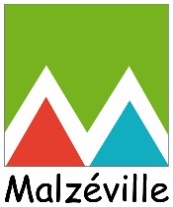 Modifications exceptionnellesPérimètres écoles Paul BERT, Jules FERRY et PASTEURpour la rentrée de septembre 2021
Pour rappel, les périmètres scolaires (affectation rue/école) sont définis par la carte scolaire votée par le conseil municipal.Néanmoins, les inscriptions scolaires définitives dans l’école de secteur ne sont possibles que sous réserve de places disponibles dans celle-ci, et ce quel que soit le niveau de la classe.Pour la rentrée 2021/2022 les effectifs prévisionnels de l’école Paul Bert, établis avec la directrice, ne permettront pas d’accueillir dans de bonnes conditions tous les CP dont le domicile dépend du secteur de cette école. C’est la raison pour laquelle, afin d’éviter des classes de CP surchargées pour cette rentrée de septembre à l’école Paul BERT, en concertation avec les directrices des écoles, le périmètre scolaire de cette école est exceptionnellement ajusté pour la rentrée de septembre 2021. A travers ces modifications, la répartition des élèves de classe de CP sera équilibrée au sein des trois écoles de la commune, permettant à chaque élève de bénéficier pour sa première année en école élémentaire, d’un environnement scolaire bénéfique et adapté.En conséquence, l’affectation des rues suivantes est modifiée comme suit pour l’année scolaire 2021/2022 :Rue du Goulot - impasse du Goulot - impasse des jardins fleuris - rue de Verdun - sentier des Chenevières - rues des Chenevières  Ecole Jules FerryAvenue du Général Leclerc  Ecole Pasteur Ces modifications ne s’appliqueront pas pour les enfants ayant déjà une sœur ou un frère scolarisé dans l’école de secteur. Ils pourront y être scolarisés.REPARTITION DU PERIMETRE SCOLAIRE REPARTITION DU PERIMETRE SCOLAIRE ECOLE ELEMENTAIRE JULES FERRYECOLE ELEMENTAIRE JULES FERRYRueSecteur PrimaireAllée Charles CournaultJules FerryAvenue du Maréchal de Lattre de TassignyJules FerryAvenue OdinetJules FerryAvenue Thiers (du port à Jules Ferry) 1 au 9 et du 2 au 32Jules FerryAvenue Thiers (Jules Ferry au carrefour odinet) du 11 au 17 et du 32 au 64Jules FerryClos du Lion d'OrJules FerryClos Mathieu de DombasleJules FerryDomaine de PixerécourtJules FerryImpasse de l'EmbanieJules FerryImpasse du PavillonJules FerryLe BourgarelJules FerryRue Auguste ChéryJules FerryRue de l’OrmeJules FerryRue de la SourceJules FerryRue de l'AvenirJules FerryRue de l'EmbanieJules FerryRue des CransJules FerryRue des MaraîchersJules FerryRue des PâquisJules FerryRue des SavlonsJules FerryRue du Général de GaulleJules FerryRue du Lion d'OrJules FerryRue du PavillonJules FerryRue du PortJules FerryRue du PrieuréJules FerryRue du StadeJules FerryRue du Vieux CoursJules FerryRue Gustave NordonJules FerryRue Irène Joliot CurieJules FerryRue Jacques PrévertJules FerryRue Jules FerryJules FerryRue Marcel GalliotJules FerryRue Mathieu de DombasleJules FerryRue Sadi Carnot (à partir du 28 et du 37)Jules FerryRue Sadi Carnot (du 1 au 35 et du 2 au 26)Jules FerrySentier du Lion d'OrJules Ferry